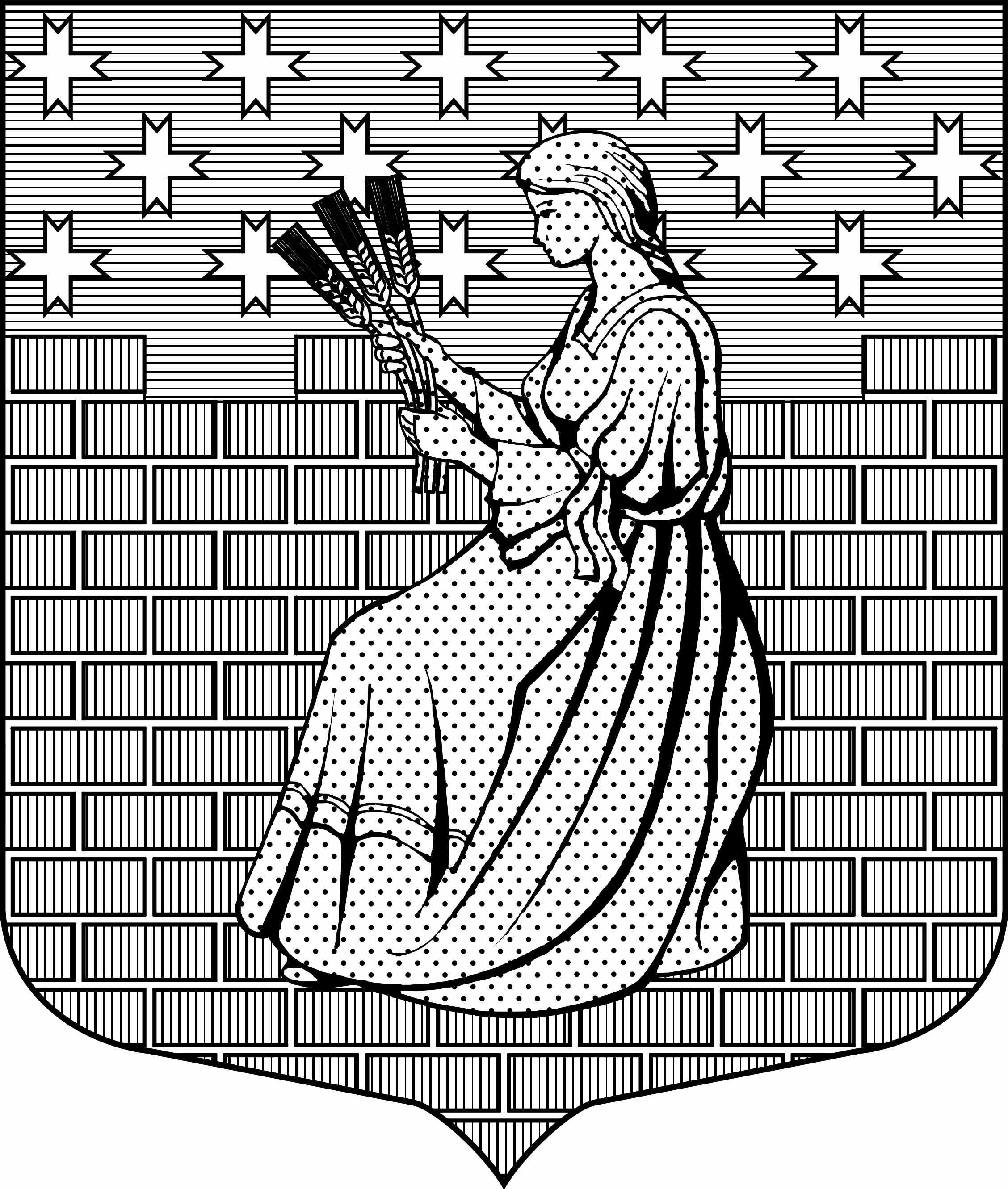 МУНИЦИПАЛЬНОЕ ОБРАЗОВАНИЕ“НОВОДЕВЯТКИНСКОЕ СЕЛЬСКОЕ ПОСЕЛЕНИЕ”ВСЕВОЛОЖСКОГО МУНИЦИПАЛЬНОГО РАЙОНАЛЕНИНГРАДСКОЙ ОБЛАСТИ_____________________________________________________________________________188661, РФ , Ленинградская обл., Всеволожский район, дер. Новое Девяткино дом 57 оф. 83  тел./факс (812) 595-74-44СОВЕТ ДЕПУТАТОВ РЕШЕНИЕ«25»    декабря    2019г.                                                                                        №78 /01-07Дер. Новое Девяткино О согласовании проекта комплексной схемы организации дорожного движения на дорогах общего пользования местного значения муниципального образования «Новодевяткинское сельское поселение» Всеволожского муниципального района Ленинградской области   В соответствии с  Федеральным законом  от 08.11.2007 N 257-ФЗ (ред. от 02.08.2019) "Об автомобильных дорогах и о дорожной деятельности в Российской Федерации и о внесении изменений в отдельные законодательные акты Российской Федерации" , Федеральным законом  от 06.10.2003г. № 131-ФЗ « Об общих принципах организации  местного самоуправления в Российской Федерации»,   Уставом муниципального образования,   рассмотрев проект комплексной схемы организации дорожного движения на дорогах общего пользования местного значения муниципального образования «Новодевяткинское сельское поселение» Всеволожского муниципального района Ленинградской области, совет депутатов принял РЕШЕНИЕ : 1.  Согласовать  комплексную  схему организации дорожного движения на дорогах общего пользования местного значения муниципального образования «Новодевяткинское сельское поселение» Всеволожского муниципального района Ленинградской области.2. Рекомендовать администрации МО « Новодевяткинское сельское поселение»  утвердить  комплексную  схему организации дорожного движения на дорогах общего пользования местного значения муниципального образования «Новодевяткинское сельское поселение» Всеволожского муниципального района Ленинградской области.3. Опубликовать настоящее решение  на официальном сайте МО «Новодевяткинское сельское поселение»  в сети Интернет.4. Контроль за исполнением настоящего решения возложить на постоянно действующую  комиссию совета депутатов по вопросам жилищно-коммунального хозяйства, благоустройству, промышленности, транспорту и связи, строительству и архитектуре.Глава муниципального образования                                                                     Д.А.Майоров 